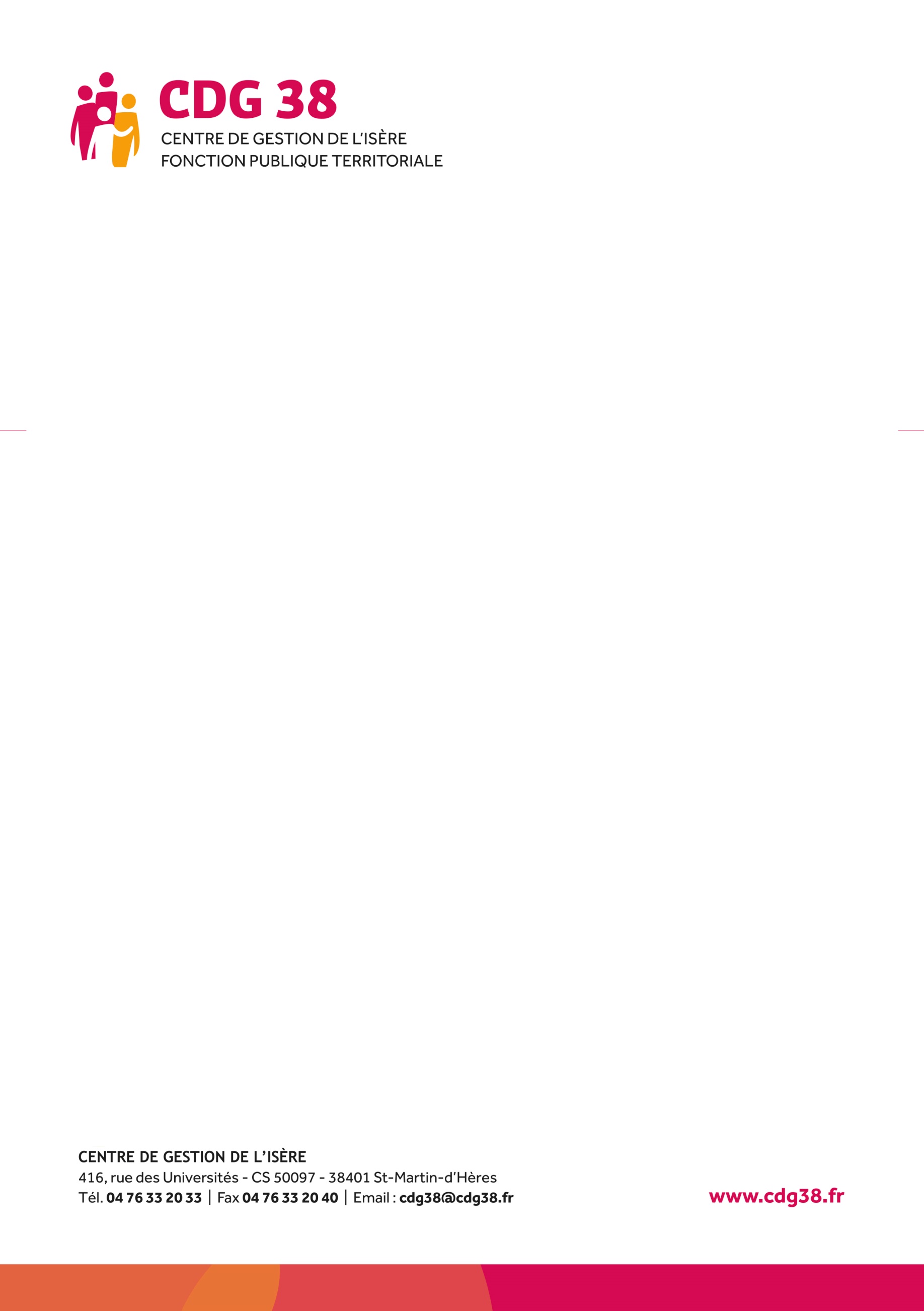 PROJETS DE CONCEPTION, D’AMENAGEMENT DE LOCAUX ET DE CHOIX DES EQUIPEMENTS DE TRAVAILNom de la collectivité : 	Personne en charge du dossier :Nom : 	Prénom : 	Téléphone : 	Mail : 	Nom et coordonnées du médecin de prévention : 	Motif de saisine : Construction de nouveaux locaux (préciser) : 		 Aménagement de locaux existants (préciser) : 		1 – Descriptif du projetDate d’entrée en vigueur du projet : 	Elu et/ou responsable en charge du pilotage du projet : 	Quels sont les éléments motivant le projet de construction ou d’aménagement de locaux (merci de détailler le plus précisément possible) ?Indiquer les caractéristiques principales du projet de construction ou d’aménagement de locaux :>> Pour vous aider, vous pouvez consulter le dossier sur l’aménagement de locaux proposé par le CDGLe médecin de prévention a-t- il été associé au projet ? Non OuiSi oui, par quel moyen ?2 – Impact sur les personnelsPréciser les impacts du projet sur les personnels (effectifs concernés, changement de lieu d’exercice du travail, conditions de travail) :3 – Concertation avec les personnelsLes agents concernés ont-ils été associés en amont ? Non OuiSi oui par quel moyen (entretiens individuels, réunions, participation à un groupe de travail) ?Les agents concernés sont-ils informés sur le projet ? Non OuiSi oui, quelles sont les modalités d’information du personnel (courriers, note de service, réunions, etc…) Nombre d'habitants (ou strate démographique)Nombre d'agents titulairesNombre d'agents non-titulairesNombre d'agents stagiaires